"20" мая 2019 г.№_43-гО внесении изменений в муниципальную программу "Градостроительное планирование развития территорий. Снижение административных барьеровв области строительства на территории  ГО "Жатай"  2017-2020 годы"В соответствии с п.4 Порядка разработки, утверждения и реализации муниципальных программ Городского округа "Жатай", утвержденного Постановлением Главы Окружной Администрации ГО "Жатай" №170 от 16.09.2016 г., Приложением №3 Решения Окружного Совета депутатов ГО «Жатай» № 65-1 от 24 апреля 2019 г. «О внесении изменений и дополнений в решение Окружного Совета депутатов ГО «Жатай» «Об утверждении бюджета Городского округа «Жатай» на 2019 год и плановый период 2020-2021 годов»: 1.  Внести изменения в муниципальную  программу "Градостроительное планирование развития территорий. Снижение административных барьеров в области строительства на территории Городского округа "Жатай" в 2017-2020 годы", утвержденную постановлением Главы Окружной Администрации ГО "Жатай" №22-г от 30.03.2017 г.:1) В графе 2 строку 8 "Объем и источники финансирования Программы" Паспорта муниципальной  программы изложить в следующей редакции:Общий объем финансирования мероприятий Программы составляет: Муниципальный бюджет –5976,0 тыс. руб., в том числе по годам:          - 2017 год– 239,8 тыс. руб.;          -2018 год – 232,0 тыс. руб.;          -2019 год – 1164,7 тыс. руб.;          -2020 год - 4339,50 тыс. руб."2) Раздел 5 "Ресурсное обеспечение Программы" муниципальной  программы изложить в следующей редакции:"Общий объем финансирования мероприятий Программы составляет: Муниципальный бюджет 5976,0 тыс. руб., в том числе по годам:            - 2017 год– 239,8 тыс. руб.;-2018 год – 232,0 тыс. руб.;            -2019 год – 1164,7 тыс. руб.;            -2020 год - 4339,50 тыс. руб."Планируемые объемы и источники финансирования Программы по периодам ее реализации приведены в Приложении №1."3) Приложение №1 к муниципальной программе "Градостроительное планирование развития территорий. Снижение административных барьеров в области строительства на территории Городского округа "Жатай" в 2017-2020 годы", изложить в следующей редакции согласно Приложения №1 к данному постановлению;2. Опубликовать настоящее постановление на официальном сайте ГО "Жатай".3. Контроль за исполнением настоящего постановления возложить на Главного архитектора - начальника отдела архитектуры и капитального строительства Окружной Администрации ГО "Жатай" Татарченко В.И.Глава                                                                                     Кистенёв А.Е.Республика Саха (Якутия)Окружная Администрация Городского округа  "Жатай"ПОСТАНОВЛЕНИЕ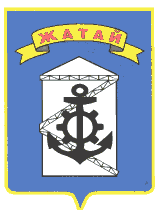 Саха θрθспyyбyлyкэтэ"Жатай" Куораттаађы уокуругун Уокуруктаађы  ДьаhалтатаУУРААХПриложение №1 к Постановлению Главы Окружной Администрации ГО "Жатай" "О внесении изменений в муниципальную программу "Градостроительное планирование развития территорий. Снижение административных барьеров в области строительства на территории ГО "Жатай"  2017-2020 годы""  от  "____" ___________ 2019 г.№_____ПРИЛОЖЕНИЕ №1
к  муниципальной программе "Градостроительное планирование
развития территорий. Снижение административных барьеров в области строительства на территории  ГО "Жатай
в 2017-2020 годы"Приложение №1 к Постановлению Главы Окружной Администрации ГО "Жатай" "О внесении изменений в муниципальную программу "Градостроительное планирование развития территорий. Снижение административных барьеров в области строительства на территории ГО "Жатай"  2017-2020 годы""  от  "____" ___________ 2019 г.№_____ПРИЛОЖЕНИЕ №1
к  муниципальной программе "Градостроительное планирование
развития территорий. Снижение административных барьеров в области строительства на территории  ГО "Жатай
в 2017-2020 годы"Приложение №1 к Постановлению Главы Окружной Администрации ГО "Жатай" "О внесении изменений в муниципальную программу "Градостроительное планирование развития территорий. Снижение административных барьеров в области строительства на территории ГО "Жатай"  2017-2020 годы""  от  "____" ___________ 2019 г.№_____ПРИЛОЖЕНИЕ №1
к  муниципальной программе "Градостроительное планирование
развития территорий. Снижение административных барьеров в области строительства на территории  ГО "Жатай
в 2017-2020 годы"Приложение №1 к Постановлению Главы Окружной Администрации ГО "Жатай" "О внесении изменений в муниципальную программу "Градостроительное планирование развития территорий. Снижение административных барьеров в области строительства на территории ГО "Жатай"  2017-2020 годы""  от  "____" ___________ 2019 г.№_____ПРИЛОЖЕНИЕ №1
к  муниципальной программе "Градостроительное планирование
развития территорий. Снижение административных барьеров в области строительства на территории  ГО "Жатай
в 2017-2020 годы"Приложение №1 к Постановлению Главы Окружной Администрации ГО "Жатай" "О внесении изменений в муниципальную программу "Градостроительное планирование развития территорий. Снижение административных барьеров в области строительства на территории ГО "Жатай"  2017-2020 годы""  от  "____" ___________ 2019 г.№_____ПРИЛОЖЕНИЕ №1
к  муниципальной программе "Градостроительное планирование
развития территорий. Снижение административных барьеров в области строительства на территории  ГО "Жатай
в 2017-2020 годы"Приложение №1 к Постановлению Главы Окружной Администрации ГО "Жатай" "О внесении изменений в муниципальную программу "Градостроительное планирование развития территорий. Снижение административных барьеров в области строительства на территории ГО "Жатай"  2017-2020 годы""  от  "____" ___________ 2019 г.№_____ПРИЛОЖЕНИЕ №1
к  муниципальной программе "Градостроительное планирование
развития территорий. Снижение административных барьеров в области строительства на территории  ГО "Жатай
в 2017-2020 годы"Приложение №1 к Постановлению Главы Окружной Администрации ГО "Жатай" "О внесении изменений в муниципальную программу "Градостроительное планирование развития территорий. Снижение административных барьеров в области строительства на территории ГО "Жатай"  2017-2020 годы""  от  "____" ___________ 2019 г.№_____ПРИЛОЖЕНИЕ №1
к  муниципальной программе "Градостроительное планирование
развития территорий. Снижение административных барьеров в области строительства на территории  ГО "Жатай
в 2017-2020 годы"Планируемые объемы и источники финансирования муниципальной программы "Градостроительное планирование развития территорий. Снижение административных барьеров в области строительства на территории  ГО "Жатай" 2017-2020 годы"Планируемые объемы и источники финансирования муниципальной программы "Градостроительное планирование развития территорий. Снижение административных барьеров в области строительства на территории  ГО "Жатай" 2017-2020 годы"Планируемые объемы и источники финансирования муниципальной программы "Градостроительное планирование развития территорий. Снижение административных барьеров в области строительства на территории  ГО "Жатай" 2017-2020 годы"Планируемые объемы и источники финансирования муниципальной программы "Градостроительное планирование развития территорий. Снижение административных барьеров в области строительства на территории  ГО "Жатай" 2017-2020 годы"Планируемые объемы и источники финансирования муниципальной программы "Градостроительное планирование развития территорий. Снижение административных барьеров в области строительства на территории  ГО "Жатай" 2017-2020 годы"Планируемые объемы и источники финансирования муниципальной программы "Градостроительное планирование развития территорий. Снижение административных барьеров в области строительства на территории  ГО "Жатай" 2017-2020 годы"Планируемые объемы и источники финансирования муниципальной программы "Градостроительное планирование развития территорий. Снижение административных барьеров в области строительства на территории  ГО "Жатай" 2017-2020 годы"Планируемые объемы и источники финансирования муниципальной программы "Градостроительное планирование развития территорий. Снижение административных барьеров в области строительства на территории  ГО "Жатай" 2017-2020 годы"Планируемые объемы и источники финансирования муниципальной программы "Градостроительное планирование развития территорий. Снижение административных барьеров в области строительства на территории  ГО "Жатай" 2017-2020 годы"Планируемые объемы и источники финансирования муниципальной программы "Градостроительное планирование развития территорий. Снижение административных барьеров в области строительства на территории  ГО "Жатай" 2017-2020 годы"(тыс. руб)Наименование мероприятияИсточники финансированияИсточники финансированияИсточники финансированияОбъемы и сроки финансированияОбъемы и сроки финансированияОбъемы и сроки финансированияОбъемы и сроки финансированияОбъемы и сроки финансированияНаименование мероприятияИсточники финансированияИсточники финансированияИсточники финансированиявсего в том числе, по годамв том числе, по годамв том числе, по годамв том числе, по годамНаименование мероприятияИсточники финансированияИсточники финансированияИсточники финансирования2017201820192020ВСЕГО по Программевсеговсеговсего5976,0239,8232,01164,74339,50ВСЕГО по Программев том числе за счет средств республиканского бюджетав том числе за счет средств республиканского бюджетав том числе за счет средств республиканского бюджета0,00,00,00,00,0ВСЕГО по Программеиз них субсидии муниципальным образованиямиз них субсидии муниципальным образованиямиз них субсидии муниципальным образованиям0,00,00,00,00,0ВСЕГО по Программефедерального бюджета федерального бюджета федерального бюджета 0,00,00,00,00,0ВСЕГО по Программеместных  бюджетовместных  бюджетовместных  бюджетов5976,0239,8232,01164,74339,50ВСЕГО по Программевнебюджетных источниковвнебюджетных источниковвнебюджетных источников0,00,00,00,00,01Подготовка документов территориального планирования, градостроительного зонирования и документации по планировке территорий             всеговсеговсего3972,00,00,0621,33350,71Подготовка документов территориального планирования, градостроительного зонирования и документации по планировке территорий             в том числе за счет средств республиканского бюджетав том числе за счет средств республиканского бюджетав том числе за счет средств республиканского бюджета0,00,00,00,00,01Подготовка документов территориального планирования, градостроительного зонирования и документации по планировке территорий             из них субсидии муниципальным образованиямиз них субсидии муниципальным образованиямиз них субсидии муниципальным образованиям0,00,00,00,00,01Подготовка документов территориального планирования, градостроительного зонирования и документации по планировке территорий             федерального бюджета федерального бюджета федерального бюджета 0,00,00,00,00,01Подготовка документов территориального планирования, градостроительного зонирования и документации по планировке территорий             местных  бюджетовместных  бюджетовместных  бюджетов3972,00,00,0621,33350,71Подготовка документов территориального планирования, градостроительного зонирования и документации по планировке территорий             внебюджетных источниковвнебюджетных источниковвнебюджетных источников0,00,00,00,00,02Подготовка документации по планировке и межеванию территорий, предназначенных для развития жилищного комплексавсеговсеговсего43,40,00,043,40,02Подготовка документации по планировке и межеванию территорий, предназначенных для развития жилищного комплексав том числе за счет средств республиканского бюджетав том числе за счет средств республиканского бюджетав том числе за счет средств республиканского бюджета0,00,00,00,00,02Подготовка документации по планировке и межеванию территорий, предназначенных для развития жилищного комплексаиз них субсидии муниципальным образованиямиз них субсидии муниципальным образованиямиз них субсидии муниципальным образованиям0,00,00,00,00,02Подготовка документации по планировке и межеванию территорий, предназначенных для развития жилищного комплексафедерального бюджета федерального бюджета федерального бюджета 0,00,00,00,00,02Подготовка документации по планировке и межеванию территорий, предназначенных для развития жилищного комплексаместных  бюджетовместных  бюджетовместных  бюджетов43,40,00,043,40,02Подготовка документации по планировке и межеванию территорий, предназначенных для развития жилищного комплексавнебюджетных источниковвнебюджетных источниковвнебюджетных источников0,00,00,00,00,03Корректировка Схемы территориального планирования ГО "Жатай" и 621,3подготовка плана её реализациивсеговсеговсего668,10,00,00,0668,13Корректировка Схемы территориального планирования ГО "Жатай" и 621,3подготовка плана её реализациив том числе за счет средств республиканского бюджетав том числе за счет средств республиканского бюджетав том числе за счет средств республиканского бюджета0,00,00,00,00,03Корректировка Схемы территориального планирования ГО "Жатай" и 621,3подготовка плана её реализациииз них субсидии муниципальным образованиямиз них субсидии муниципальным образованиямиз них субсидии муниципальным образованиям0,00,00,00,00,03Корректировка Схемы территориального планирования ГО "Жатай" и 621,3подготовка плана её реализациифедерального бюджета федерального бюджета федерального бюджета 0,00,00,00,00,03Корректировка Схемы территориального планирования ГО "Жатай" и 621,3подготовка плана её реализацииместных  бюджетовместных  бюджетовместных  бюджетов668,10,00,00,0668,13Корректировка Схемы территориального планирования ГО "Жатай" и 621,3подготовка плана её реализациивнебюджетных источниковвнебюджетных источниковвнебюджетных источников0,00,00,00,00,04Подготовка документации по планировке территории под размещение объектов капитального строительства республиканского значениявсеговсеговсего740,70,00,0420,0320,74Подготовка документации по планировке территории под размещение объектов капитального строительства республиканского значенияв том числе за счет средств республиканского бюджетав том числе за счет средств республиканского бюджетав том числе за счет средств республиканского бюджета0,00,00,00,00,04Подготовка документации по планировке территории под размещение объектов капитального строительства республиканского значенияиз них субсидии муниципальным образованиямиз них субсидии муниципальным образованиямиз них субсидии муниципальным образованиям0,00,00,00,00,04Подготовка документации по планировке территории под размещение объектов капитального строительства республиканского значенияфедерального бюджета федерального бюджета федерального бюджета 0,00,00,00,00,04Подготовка документации по планировке территории под размещение объектов капитального строительства республиканского значенияместных  бюджетовместных  бюджетовместных  бюджетов740,70,00,0420,0320,74Подготовка документации по планировке территории под размещение объектов капитального строительства республиканского значениявнебюджетных источниковвнебюджетных источниковвнебюджетных источников0,00,00,00,00,05Разработка карт (планов) правил землепользования и застройки ГО "Жатай"всеговсеговсего239,8239,80,00,00,05Разработка карт (планов) правил землепользования и застройки ГО "Жатай"в том числе за счет средств республиканского бюджетав том числе за счет средств республиканского бюджетав том числе за счет средств республиканского бюджета0,00,00,00,00,05Разработка карт (планов) правил землепользования и застройки ГО "Жатай"из них субсидии муниципальным образованиямиз них субсидии муниципальным образованиямиз них субсидии муниципальным образованиям0,00,00,00,00,05Разработка карт (планов) правил землепользования и застройки ГО "Жатай"федерального бюджета федерального бюджета федерального бюджета 0,00,00,00,00,05Разработка карт (планов) правил землепользования и застройки ГО "Жатай"местных  бюджетовместных  бюджетовместных  бюджетов239,8239,80,00,00,05Разработка карт (планов) правил землепользования и застройки ГО "Жатай"внебюджетных источниковвнебюджетных источниковвнебюджетных источников0,00,00,00,00,06Разработка эскизного проекта по объекту: "Бульвар им. В.П. Шамшина" в п.Жатай"всеговсеговсего232,00,0232,00,00,06Разработка эскизного проекта по объекту: "Бульвар им. В.П. Шамшина" в п.Жатай"в том числе за счет средств республиканского бюджетав том числе за счет средств республиканского бюджетав том числе за счет средств республиканского бюджета0,00,00,00,00,06Разработка эскизного проекта по объекту: "Бульвар им. В.П. Шамшина" в п.Жатай"из них субсидии муниципальным образованиямиз них субсидии муниципальным образованиямиз них субсидии муниципальным образованиям0,00,00,00,00,06Разработка эскизного проекта по объекту: "Бульвар им. В.П. Шамшина" в п.Жатай"федерального бюджета федерального бюджета федерального бюджета 0,00,00,00,00,06Разработка эскизного проекта по объекту: "Бульвар им. В.П. Шамшина" в п.Жатай"местных  бюджетовместных  бюджетовместных  бюджетов232,00,0232,00,00,06Разработка эскизного проекта по объекту: "Бульвар им. В.П. Шамшина" в п.Жатай"внебюджетных источниковвнебюджетных источниковвнебюджетных источников0,00,00,00,00,07Выполнение работ по корректировке Правил землепользования и застройки ГО "Жатай", утвержденных Решением Окружного Совета депутатов ГО "Жатай" №3-9 от 23.12.2014 г.всеговсеговсего80,00,00,080,00,07Выполнение работ по корректировке Правил землепользования и застройки ГО "Жатай", утвержденных Решением Окружного Совета депутатов ГО "Жатай" №3-9 от 23.12.2014 г.в том числе за счет средств республиканского бюджетав том числе за счет средств республиканского бюджетав том числе за счет средств республиканского бюджета0,00,00,00,00,07Выполнение работ по корректировке Правил землепользования и застройки ГО "Жатай", утвержденных Решением Окружного Совета депутатов ГО "Жатай" №3-9 от 23.12.2014 г.из них субсидии муниципальным образованиямиз них субсидии муниципальным образованиямиз них субсидии муниципальным образованиям0,00,00,00,00,07Выполнение работ по корректировке Правил землепользования и застройки ГО "Жатай", утвержденных Решением Окружного Совета депутатов ГО "Жатай" №3-9 от 23.12.2014 г.федерального бюджета федерального бюджета федерального бюджета 0,00,00,00,00,07Выполнение работ по корректировке Правил землепользования и застройки ГО "Жатай", утвержденных Решением Окружного Совета депутатов ГО "Жатай" №3-9 от 23.12.2014 г.местных  бюджетовместных  бюджетовместных  бюджетов80,00,00,080,00,07Выполнение работ по корректировке Правил землепользования и застройки ГО "Жатай", утвержденных Решением Окружного Совета депутатов ГО "Жатай" №3-9 от 23.12.2014 г.внебюджетных источниковвнебюджетных источниковвнебюджетных источников0,00,00,00,00,0